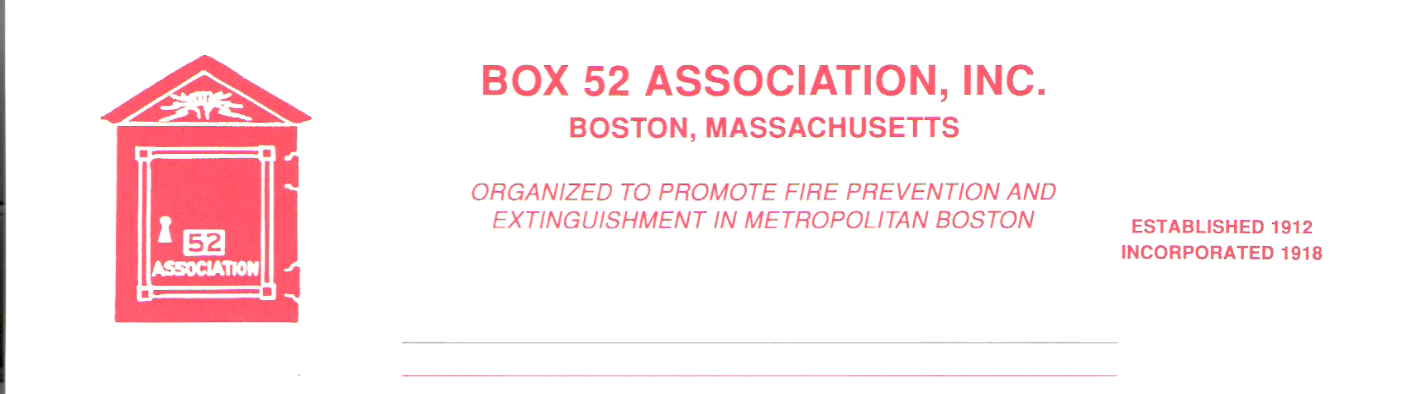 OFFICERS                                                                                                 			    DIRECTORSPRESIDENT    	Richard A. Conway                                                                                                     Frank Barry                             richardaconway@comcast.net                                                                                 Thomas Brophy                                                                        VICE                    James Cullen                                                                                                               Michael Kass                                                                                                                                                                   PRESIDENT        jandm0603@hotmail.com                                                                                           Patrick O’Connor                                                                                SECRETARY      Jeff Brown  	                                                                                                         David Parr	                                                                                                     box52secretary@gmail.com                                                                                      John Rafferty                                                                                                                                           TREASURER     William H. Wilderman – 617-212-8186                                      	             Bwilderman@feinewengland.com                      Mailing Address:                     Box 52 AssociationWebsite: www.Box52.org						                                   c/o William H. Wilderman       E-Mail:  box52boston@hotmail.com                                                                                         PO Box 848                                                                                                                                                      Medford, MA. 02155-0009                  General Order # 1,066                     SEPTEMBER 10, 2021                                  DATE:        Friday, September 17th, 2021                                  LOCATION:    FEMA USAR MA-Task Force 1 HQ Beverly.                                       TIME:               20:00 hours 		Due to COVID Protocols we will not be able to have a cookout.		Also due to City of Beverly COVID protocols masks must be worn 		Inside any of the venue’s buildings.	                         PROGRAM:  Member(s) of Task Force 1 will discuss their latest                                                 deployment to Louisiana and New Jersey.DIRECTIONS TO MEETING SITETake 128 north towards Gloucester to exit 20 (Route 1A North). After you go under 128 take the first LEFT at the light on to Conant St. Go approx. 1/3rd mile and take a RIGHT on to Rte. 97 North at the lights, Take 97 north for about 1 mile. On the left will be a sign for Beverly Airport (L.P. Henderson Rd.). Turn LEFT onto Henderson Rd. The first driveway on your RIGHT will go through a gate into the firm Army NIKE Base. Go straight through the gate to the rear of the Base. Training site is next to the new large building with the American Flag.September MeetingWith this month’s meeting we return to in person meetings! When outside masks are not required, but upon entering a building a mask will be required and must be worn. Regardless of a member’s personal views, this rule will be enforced. May MeetingMember Jay Heath presented a presentation of fires from the Capitol Region of New Hampshire. 48 members and guests logged in for this Zoom presentation.Good and WelfareIn July two days apart, the Association lost two long time members. On July 16th R. Peter McGonnell passed away. He was elected into membership on May 15, 2004.On July 18th Robert A. Doyle passed away. He was a past president of the Association and was elected into membership on April 15, 1971Member Kevin Mochen’s wife of 56 years Mary passed away.Member Kevin Kerrigan’s father Richard passed away.May their souls rest in eternal peace.DuesYou just knew it wouldn’t last forever! After the suspension of membership dues for last season due to Covid-19. 2021-2022 dues bills will be going out. Dues are still $ 35.00 per year. Any member having difficulty is asked to contact any Officer for assistance. Line BoxVolume 18 of the Line Box will be out in mid-October. And it will be another feature packed issue.BFD YearbookAfter almost 43 years the Boston Firefighters Relief Association has produced another yearbook. The cost is $ 75.00 and only 1,250 copies are being printed. You can order via the Relief Association’s website:  www.bfdrelief.org/product/yearbook/RemindersIn person meeting at MA-TF-1 HQ in Beverly, Friday September 17th, at 2000 hours.By Order of the President                                                 Newsletter EditorRichard Conway                                                               Frank San Severino